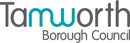 PAY POLICY STATEMENT 2022Document Status: FinalDocument Ref: HRPP2021Originator: Jackie Noble Owner: Zoe Wolicki/ Anica GoodwinVersion: 01.01.10Date:  December 2022For Approval by Full CouncilClassification: SEC1 - RoutineDocument LocationThis document is held by Tamworth Borough Council, and the document owner is Anica Goodwin. Printed documents may be obsolete; an electronic copy will be available on Tamworth Borough Councils Intranet. Please check for current version before using.  Revision HistoryKey SignatoriesApprovals Creation and Major ChangeApproval PathMajor Change				ActionAnica Goodwin				SubmissionAndrew Barratt				SponsorTrade Union Liaison Group		Consultative Group Appointments & Staffing			Approval CMT / Cabinet				Corporate ApprovalFull Council					Council ApprovalDocument Review PlansThis document is subject to a scheduled annual review. Updates shall be made in accordance with business requirements and changes and will be with agreement with the document owner.DistributionThe document will be published on our internet site.Security ClassificationThis document is classified as SEC 1 Routine with access restricted to Tamworth Borough Council Staff and business partners.Purpose and Scope of the Policy StatementSection 38 (1) of the Localism Act 2011 requires the Council to prepare an Annual Pay Policy Statement.The purpose of this statement is to provide transparency about the Council’s approach to setting the pay of its employees by identifying:The detail and level of salary for each of the Chief Officers as defined by relevant legislationThe salary of the lowest paid employeeThe relationship between the salaries of Chief Officers and other employees The methods by which salaries and grades of employees are determinedThe committee responsible for ensuring the provisions set out in this statement are applied consistently throughout the council and recommending any amendments to full councilIn determining the pay of all employees, the Council will comply with all relevant employment legislation.  This includes the:Equality Act 2010 (incorporating the Gender Pay Gap Regulations 2017)Part Time Employment (Prevention of Less Favourable Treatment) Regulations 2000, Agency Workers Regulations 2010 (amended 2020) Transfer of Undertakings (Protection of Earnings) Regulations 2006   National Minimum Wage (Amendment) Regulations 2018This Pay Policy Statement applies to the Council’s Chief Officers. It addresses the legal requirement to set out how pay is determined for this group. This includes the following posts within Tamworth Borough Council:Chief Executive Executive DirectorsAssistant DirectorsThis Pay Policy Statement is a supplement to Tamworth Borough Council’s overarching pay and associated policies which form part of the terms and conditions of employees. These include but are not limited to:Tamworth Borough Council Pay PolicyJob Evaluation Scheme NJC Terms and Conditions of Employment (Green Book)   JNC Terms and Conditions for Chief Executives (Chief Executive and Deputy Chief Executive are appointed to these terms and conditions)JNC Terms and Conditions for Chief Officers (Executive Directors & Assistant Directors within Tamworth Borough Council are appointed to these Terms and Conditions).   Honorarium, Acting Up and Exgratia PolicyTravel, Subsistence & Expenses PolicyFlexible retirement PolicyAdditional Payments PolicyOther Payments PolicyEmployer Pension Discretion PolicyOnce approved by full council, this policy statement will come into immediate effect and will be subject to review on a minimum of an annual basis.Arrangements for Officer PayThe general terms and conditions of employment are governed by the following national agreements:Chief Executive, Executive Directors and Assistant Directors - JNC for Chief Officers of Local Authorities,All other Employee Groups - NJC for Local Government ServicesThe Council uses two forms of Job Evaluation to identify officer pay. This is either through the Council’s Gauge Job Evaluation Scheme or the Hay Evaluation Scheme. The Hay Job Evaluation scheme is used to evaluate the following roles within the Council:Chief ExecutiveExecutive Directors and Assistant DirectorsHeads of Service are evaluated under Gauge and Hay (this is due to the cross over point       of the two schemes).All other posts within the Council are evaluated under the Gauge evaluation scheme in accordance with the agreed policies.TBC conforms with the Local Government Association “Diverse by Design Guide” which provides a range of steps to positively influence a culture of equality and inclusion.  In order to have a transparent and fair reward and recognition scheme, the Job Evaluation Scheme brings equity and fairness to the way TBC values and rewards jobs, it brings pay transparency and reduces pay inequality by providing a framework which is applied consistently.  Job Evaluation evaluates the job and not the person and judges the demands of the job in a way that is as objective as possible.  Furthermore, it removes any element of discretion, which can introduce bias.  Based on the application of the relevant Job Evaluation process; the Council uses the nationally negotiated pay spine as the basis for its local grading structure. The Council remains committed to adherence with national pay bargaining in respect of the national pay spine and any annual cost of living increases negotiated within this. The pay award, effective from 1st April 2022 has not yet been agreed and is subject to ongoing negotiation between the recognised Trade Unions and National Employers for Local Government Services.   Appendix 1 details the Council’s pay scales for 1st April 2021 to 31st March 2022 which was agreed in February 2022.In determining its grading structure and setting remuneration levels for all posts, the Council takes account of the need to ensure value for money in respect of the use of public expenditure, balanced against the need to recruit and retain employees who are able to meet the requirements of providing high quality services to the community, delivered effectively and efficiently and at times at which those services are required.  The Executive Director Organisation (Head of Paid Service) under the general scheme of delegation within the Council will determine the terms and conditions of employment of all officers.  The Council also recognises that it may need to make additional payments to individuals taking on temporary assignments and responsibilities as a honorarium or acting up payment using the Job Evaluation Scheme to measure the additional responsibilities. Where the level of remuneration cannot be determined using the job evaluation framework, this may be a discretionary payment as an exgratia payment. The Council retains the right to make payments not set within the pay scale, where these can be objectively justified. All other pay related allowances are the subject of either nationally or locally negotiated rates, having been determined from time to time in accordance with collective bargaining machinery and/or as determined by Council Policy. The Acting Up, Honoraria and Exgratia Payments Policy specify such payments that may be made.Additional payments are made to any Council Officers who act as Returning Officers and carry out duties at elections. These payments are calculated according to the approved scale or set by a government department depending on the nature of the election.  For the year commencing 1st April 2022 the annual payment has been calculated as £4,329.13, with 70% of this amount paid to the Deputy Returning Officer. 2.10  New appointments will normally be made at the lowest point of the relevant grade, although this can be varied where necessary to secure the best candidate with approval from the Head of Paid Service and will be subject to an equality impact assessment.  Employees who transfer within the organisation to a job of the same grade will transfer on their current spinal column point. 2.11	Tamworth Borough Council employees enjoy the benefit of a company paid healthcare cash plan at a cost of £4.33 per month per employee.2.12  In exceptional circumstances the Council may make a payment to an individual under a Settlement Agreement. Such agreements protect the Council where there is a risk of compensation and/or damages claim, which could have high financial impact and/or damage the Council’s reputation. Payments for all officers would be authorised by the Head of Paid Service. In the event a Settlement Agreement involving the Chief Executive or Head of Paid Service, the decision would be made by Full Council.Chief Officer Remuneration For the purposes of this statement, senior management means Chief Officers as defined within S43 of the Localism Act.  The posts falling within the statutory definition are set out below, with details of their basic salary and allowances as at 1st April 2022.					 																																															Additions to Salary of Chief OfficersIn the event that a Chief Officer vacancy is covered by the distribution of duties to other Chief Officers ex gratia payments will be made.The salary details given in 3.1 also provides details of additional payments made to Chief Officer salaries including:													Essential Car User Allowances as determined by the Council’s Travel, Subsistence & Expenses Policy and reviewed and updated in line with NJC rates.Returning Officer/Registration of Electors duties are determined by Electoral Registration Officer Section 8 Representation of the People Act 1983 and Returning Officer Section 35 Representation of the People Act 1983. They are based on the size of the electorate multiplied by a figure set by County Council on an annual basis.4.3   The council does not apply any bonuses to its Chief Officers.Relationship between the Remuneration of Chief Officers and others5.1   In comparing the Chief Executive pay with the wider workforce the Council will use the following definitions:The lowest-paid employee: the employee or group of employees with the lowest salary (full-time equivalent) employed by the Council at the date of assessment.The median: the mid -point salary when full-time equivalent salaries are arranged in order of size (highest to lowest).  Based on salary levels of staff on the date of assessment. This excludes those employed on casual contracts of employment, but includes part time employees where their salaries are normalised to the full-time equivalent. It also excludes Apprentices who are employed on the Tamworth Borough Council apprentice pay grade, which mirrors age related national minimum wage.	Statutory guidance recommends that the most appropriate metric for measuring the relationship between pay rates as a multiple of Chief Executive pay to median salary.  Tracking this multiple will allow the Council to ensure that public services are accountable for the relationship between top pay and that paid to the wider workforce.Lowest Paid EmployeeThe lowest paid persons employed under a contract of employment with the Council are employed on full time 37 hours equivalent salaries in accordance with the minimum spinal column point currently in use within the Council’s grading structure.  As at 1st April 2022, the lowest spinal column point is spinal column point 1 (£18,333).	The Council employs Apprentices who are not included within the definition of ‘lowest paid employees’ as they are paid the age related Apprenticeship rate. From 1st April 2022 the National Living Wage (for 23 and over) and National Minimum Wage rates paid are:Recruitment of Chief OfficersThe Council’s policy and procedures with regard to recruitment of Chief Officers is set out within the Officer Employment Procedure Rules as detailed in Part 4 / Schedule 8 of the Constitution.  When recruiting to all posts the Council will take full and proper account of its own Equality and Diversity, Recruitment and Selection, Employment Stability and Re-engagement Policies.  The determination of the remuneration to be offered to any newly appointed Chief Officer will be in accordance with the pay structure. Where the Council remains unable to recruit Chief Officers under a contract of service, or there is a need for interim support to provide cover for a vacant substantive Chief Officer post, the Council will, where necessary, consider and utilize engaging individuals under ‘contracts for service’ (subject to the relevant tests for compliance with IR35 Intermediaries Regulations). These will be sourced through a relevant procurement process ensuring the council is able to demonstrate the maximum value for money in securing the relevant service.  The Council does not currently have any Chief Officers engaged under such arrangements.Payments on Termination - Chief OfficersThe Council’s approach to statutory and discretionary payments on termination of employment of chief officers, prior to reaching normal retirement age, is set out within its policy statement in accordance with Regulations 5 and 6 of the Local Government (Early Termination of Employment) (Discretionary Compensation) Regulations 2006. We have chosen not to adopt Regulations 12 and 13 of the Local Government Pension Scheme (Benefits, Membership and Contribution) Regulations 2007.  Any other payments falling outside the provisions (such as Settlement Agreements) or the relevant periods of contractual notice shall be subject to a formal decision made by the Chief Executive and Head of Paid Service with delegated authority to approve such payments.  With regards to  any proposed payment to the Chief Executive or Head of Paid Service, to prevent a conflict of interest, it is expected that the payment should be approved by a panel including at least two independent persons.    Special Severance Payments (Exit Pay Cap)Payments of £100,000 and above must be approved by a vote of full Council, as set out in the Localism Act 2011.													Payments of £20,000 and above, but below £100,000 must be personally approved and signed off by the Head of Paid Service, with a clear record of the Leader’s approval and that of any others who have signed off the payment.													Payments below £20,000 must be approved according to the scheme of delegation.Gender Pay Gap ReportingThe Equality Act 2010 (Specific Duties and Public Authorities) Regulations 2017 require Tamworth Borough Council to calculate and publish the gender pay gap between male and female employees each year. 10.2	The data based on the pay situation as at 31st March 2021 and indicates a .  mean hourly gender pay gap of 7.42% and a median hourly gender pay gap of 7%. Appendix 2 details the 2021 Gender Pay Gap report.10.3	Data based on the pay situation as at 31st March 2022 indicates a mean hourly pay gap of 5.96% and a median hourly pay gap of 5.3%.  This indicates a reduction by 1.46% (mean) and 1.7% (median).  The report for 2022 can be found in Appendix 3.Accountability and Decision Making In accordance with the Constitution of the Council, the Appointments and Staffing Committee are responsible for decision making in relation to employment policies including recruitment, pay, terms and conditions and severance arrangements in relation to employees of the Council. Where appropriate, implementation of these policies may be delegated to the Chief Executive or Head of Paid Service in accordance with the the scheme of delegation. PublicationOnce approved by full Council, this policy statement and any subsequent amendment will be published on the Council’s website.  Human Resources will be responsible for the annual review to ensure an accurate pay policy is published each financial year and that the Council remains complaint with legislation.In accordance with the Code of Practice on Local Authority Accounting, the annual Statement of Accounts must include pay details of Senior Officers (as defined by the Accounts and Audit (England) Regulations 2015) where the salary is above £50,000 per annum.  The following aspects must be included:Salary, fees or allowances paid to or receivable by the person in the current and previous year;Any sums payable by way of expenses allowance that are chargeable to UK income tax;Any compensation for loss of employment and any other payments connected with termination;Any benefits received that do not fall within the above – including contribution to the person’s pension.The Council complies with this requirement and publishes the data on the Tamworth Borough Council website.Revision DateVersion ControlSummary of changes17.01.132013Update figures and spinal column points09.01.142014Reviewed & updated with 2013 pay settlement10.02.152015Updated following 2015 settlement04.03.152015Finalised figures based on recommendations of Leader & Appointments & Staffing Committee 26.2.1517.02.162016Reviewed & Updated16.02.172017Reviewed and updated20.03.172017 finalFinalised for Full Council Approval13.04.182018New format, reviewed information and updated with 2018 pay settlement  Addition of gender pay information 04.04.192019Reviewed information and updated with 2019 new grade structure and gender pay information 24.08.202020Reviewed and updated07.09.202020Updated to take into account 2020 pay settlement 17.05.212021Reviewed and updated23.05.222022Reviewed and UpdatedNameTitleApprovedAppointments & StaffingHead of Paid Service 13/09/22Full Council Leader of the Council13/12/22Job Type / AllowanceScale PointSalaryCar AllowanceChief Executive Returning Officer Fee  CE1£119142.36£4,329.13£963Executive Director, Head of Paid Service and Deputy Chief Executive EX1£97,866.96£963Executive Director EX2£92,548.08£963Executive Director EX2£92,548.08£1239Assistant Director AD4£69,145.08Plus £11,000 exgratia payment£963Assistant Director AD4£69,145.08Plus £11,000 exgratia payment£1239Assistant Director AD4£69,145.08£963Assistant Director AD4£69,145.08£1239Assistant Director AD4£69,145.08£1239Assistant Director AD1£63,826.20£0Assistant Director AD4£69,145.08 plus £11,500 exgratia payment£963Annual SalaryRatio to HighestHighest Salary£119,142Median (Mid-point) value£25,4191:4.7Lowest full time salary£18,3331:6.523 and over21 to 2218 to 20Under 18Apprentice £9.50£9.18£6.83£4.81£4.81